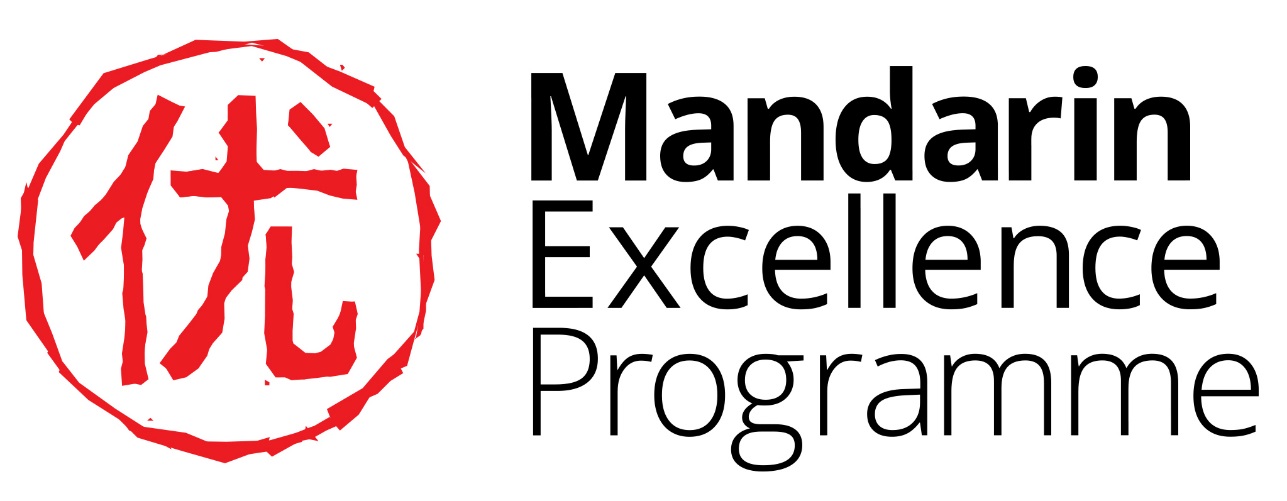 Y9 Project: Qiu Jin: Heroine and Revolutionary MartyrAnswersTask 1一八七五年Queen VictoriaThe writer’s name is Lǔ Xùn  鲁迅   His most famous books include:  Diary of a Madman 狂人日記 (kuáng rén rì jì);   The True Story of Ah Q  阿Q正传 (ā Q zhèng zhuàn) and a collection of short stories Outcry吶喊 nà hǎnThe Qing dynasty 清 (qīng, ‘bright, clear’)  The dates are:  从一六四四年到一九一一年Japan  日本 rì běn 三十一岁Task 2Task 4(Your answers need not be the same as these, these are suggested answers)记者：（jì zhě ‘journalist’）  你是哪年出生的？秋瑾：我是一八七五年出生的记者：你在哪儿长大了？秋瑾：我在绍兴长大了记者：你有孩子吗？秋瑾：我有两个孩子， 一个男孩儿， 一个女孩儿记者：你在哪儿留学？多长时间？ （留学 liú xué ‘to study abroad’）秋瑾：我在日本留学了三年记者：你学了什么课？你喜欢什么课？秋瑾：除了文学以外，我也学了武术和骑马。 我非常喜欢骑马记者：你为什么支持男女平等?  （支持zhī chí ‘to support,’）秋瑾：因为我觉得如果没有男女平等， 中国不能成为一个现代的国家Task 5aTask 5b 老百姓  lǎo bǎi xìngWhat is the literal (word for word) translation of that phrase?‘Old hundred surnames’What does the expression refer to?The common people, ordinary peopleTask 5c Sima Qian (司马迁 sī mǎ qiān) a historian, 145-86 BCE, he is considered to be China’s greatest historian; his book, which covers almost 2000 years of history, is still considered an important source for the study of China’s early history.Task 7Task 7The Northern Wei dynastyArchery, horse riding and martial artsHer elderly father had been sent off to war4 siblings12 years老大 lǎo dà（独自）一个人 (dú zì) yī gè rén皇帝 huáng dì女儿装  nǚ er zhuāng目eyes    瞪 open, glare  口 mouth   呆 blank, slow witted竞jìngto compete against雄xióngmale女nǚwoman侠xiáwarrior秋qiūautumn (surname)瑾jǐnprecious jade (name)Surname  (姓 xìng)Meaning in English安  (ān)peace宝  (bǎo)treasure丁  (dīng)man胡  (hú)beard雷  (léi)thunder毛  (máo)hair王  (wáng)king周卢秦杨孟谭苏商丘刘明李马吕林黄利陈蓝孔张金蒋赵霍侯吴韩黄石海郭阮管周方杜习徐燕谢杨梅英宗沈杨宋张禹闻华陈叶王鱼熊谷楚王刘曹唐李宫白吴牛赵童鲁黄齐年和吴冷周江左桂姚赵古陈范罗庄邓花张贾王晋魏陶刘康苗李Line number沉沉女界有谁援2放足湔除千载毒5日月无光天地昏1骨肉分离出玉门4可怜一副鲛绡帕7钗环典质浮沧海3热心唤起百花魂6半是血痕半泪痕8